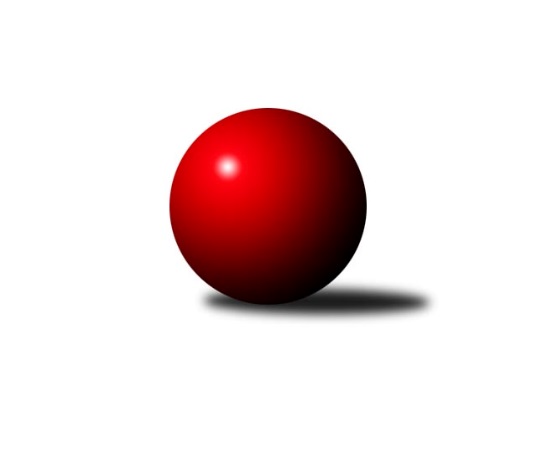 Č.18Ročník 2021/2022	5.3.2022Nejlepšího výkonu v tomto kole: 2646 dosáhlo družstvo: Loko Cheb CKrajský přebor KV 2021/2022Výsledky 18. kolaSouhrnný přehled výsledků:TJ Lomnice D	- TJ Lomnice B	2:14	2251:2440		24.2.Sokol Teplá	- TJ Šabina 	3:13	2413:2571		5.3.TJ Jáchymov B	- TJ Lomnice C	6:10	2358:2357		5.3.Loko Cheb C	- Kuželky Aš C	14:2	2646:2486		5.3.Slovan KV C	- SKK K.Vary B 	12:4	2485:2433		5.3.Tabulka družstev:	1.	TJ Lomnice B	16	13	1	2	180 : 76 	 	 2543	27	2.	Kuželky Aš B	16	13	1	2	176 : 80 	 	 2507	27	3.	TJ Lomnice C	16	11	1	4	164 : 92 	 	 2448	23	4.	TJ Šabina	16	11	0	5	173 : 83 	 	 2519	22	5.	Slovan KV C	17	8	3	6	142 : 130 	 	 2414	19	6.	Sokol Teplá	17	6	2	9	135 : 137 	 	 2430	14	7.	Kuželky Aš C	16	5	2	9	108 : 148 	 	 2379	12	8.	Loko Cheb C	17	5	1	11	97 : 175 	 	 2323	11	9.	TJ Jáchymov B	16	3	3	10	88 : 168 	 	 2324	9	10.	TJ Lomnice D	17	3	2	12	93 : 179 	 	 2387	8	11.	SKK K.Vary B	16	3	2	11	84 : 172 	 	 2252	8Podrobné výsledky kola:	 TJ Lomnice D	2251	2:14	2440	TJ Lomnice B	Luboš Kožíšek	 	 174 	 176 		350 	 0:2 	 422 	 	213 	 209		Jiří Guba	Rudolf Schimmer	 	 188 	 208 		396 	 2:0 	 372 	 	185 	 187		Pavel Přerost	Lucie Maněnová	 	 172 	 194 		366 	 0:2 	 411 	 	205 	 206		Lucie Vajdíková	Josef Zvěřina	 	 183 	 173 		356 	 0:2 	 393 	 	193 	 200		Tereza Štursová	Filip Maňák	 	 215 	 189 		404 	 0:2 	 437 	 	221 	 216		Hubert Guba	Petra Prouzová	 	 190 	 189 		379 	 0:2 	 405 	 	193 	 212		Zdeněk Chvátalrozhodčí: Hanuš SlavíkNejlepší výkon utkání: 437 - Hubert Guba	 Sokol Teplá	2413	3:13	2571	TJ Šabina 	Jiří Velek	 	 184 	 195 		379 	 0:2 	 448 	 	230 	 218		Tomáš Seidl	Josef Bílek	 	 205 	 194 		399 	 2:0 	 379 	 	207 	 172		Marek Zvěřina	Petr Tauber	 	 233 	 199 		432 	 1:1 	 432 	 	212 	 220		Jiří Beneš ml.	Jiří Tauber	 	 209 	 212 		421 	 0:2 	 426 	 	211 	 215		Eduard Seidl	Luboš Axamský	 	 184 	 189 		373 	 0:2 	 449 	 	229 	 220		František Seidl	Miroslav Pešťák	 	 203 	 206 		409 	 0:2 	 437 	 	218 	 219		Jaromír Černýrozhodčí: Luboš AxamskýNejlepší výkon utkání: 449 - František Seidl	 TJ Jáchymov B	2358	6:10	2357	TJ Lomnice C	František Živný *1	 	 180 	 188 		368 	 0:2 	 375 	 	172 	 203		Monika Maněnová	Ladislav Martínek	 	 197 	 190 		387 	 0:2 	 404 	 	189 	 215		Růžena Kovačíková	Stanislav Pelc	 	 177 	 177 		354 	 0:2 	 383 	 	199 	 184		Petr Janda	Vlastimil Čegan	 	 212 	 208 		420 	 2:0 	 357 	 	172 	 185		Petr Lidmila	Martin Bezouška	 	 217 	 199 		416 	 0:2 	 422 	 	210 	 212		Jiří Flejšar	Vladimír Maxa	 	 214 	 199 		413 	 0:2 	 416 	 	199 	 217		Přemysl Krůtarozhodčí: Jiří Šedastřídání: *1 od 51. hodu Štefan MrenicaNejlepší výkon utkání: 422 - Jiří Flejšar	 Loko Cheb C	2646	14:2	2486	Kuželky Aš C	Daniel Hussar	 	 204 	 221 		425 	 0:2 	 434 	 	214 	 220		Markéta Kopčíková	Ivan Rambousek	 	 214 	 212 		426 	 2:0 	 406 	 	202 	 204		Ivona Mašková	Jana Hamrová	 	 189 	 239 		428 	 2:0 	 404 	 	199 	 205		Jitka Laudátová	Vladimír Krýsl	 	 230 	 217 		447 	 2:0 	 390 	 	212 	 178		Dominik Kopčík	Jiří Nováček	 	 230 	 238 		468 	 2:0 	 434 	 	234 	 200		Ota Laudát	Eva Nováčková	 	 243 	 209 		452 	 2:0 	 418 	 	210 	 208		Václav Mašekrozhodčí: Jana HamrováNejlepší výkon utkání: 468 - Jiří Nováček	 Slovan KV C	2485	12:4	2433	SKK K.Vary B 	Miroslav Handšuh	 	 220 	 205 		425 	 2:0 	 410 	 	224 	 186		Blanka Martinková	Kateřina Hlaváčová	 	 182 	 213 		395 	 0:2 	 431 	 	215 	 216		Libor Kupka	Pavlína Stašová	 	 209 	 229 		438 	 2:0 	 399 	 	193 	 206		Jiří Gabriško	Luděk Stríž	 	 208 	 199 		407 	 0:2 	 410 	 	186 	 224		Josef Ženíšek	Martina Sobotková	 	 225 	 197 		422 	 2:0 	 401 	 	192 	 209		Miroslav Špaček	Jiří Šafr	 	 190 	 208 		398 	 2:0 	 382 	 	175 	 207		Václav Šnajdrrozhodčí: Daniela StašováNejlepší výkon utkání: 438 - Pavlína StašováPořadí jednotlivců:	jméno hráče	družstvo	celkem	plné	dorážka	chyby	poměr kuž.	Maximum	1.	Martina Pospíšilová 	Kuželky Aš B	438.24	294.3	143.9	6.0	6/6	(476)	2.	Jiří Guba 	TJ Lomnice B	437.31	295.9	141.4	5.6	4/6	(460)	3.	František Seidl 	TJ Šabina 	435.28	292.2	143.1	4.5	5/6	(494)	4.	Zuzana Kožíšková 	TJ Lomnice B	430.89	292.0	138.9	6.0	6/6	(453)	5.	Miroslav Pešťák 	Sokol Teplá	430.89	299.3	131.6	5.1	6/7	(455)	6.	Hubert Guba 	TJ Lomnice B	430.54	287.9	142.7	3.7	6/6	(494)	7.	Eduard Seidl 	TJ Šabina 	430.31	290.3	140.0	3.9	5/6	(475)	8.	Lucie Vajdíková 	TJ Lomnice B	429.67	295.0	134.6	5.6	6/6	(452)	9.	Albert Kupčík 	TJ Lomnice D	427.39	288.0	139.3	5.9	7/7	(450)	10.	Tomáš Seidl 	TJ Šabina 	426.94	295.4	131.5	5.9	6/6	(488)	11.	Tereza Štursová 	TJ Lomnice B	423.72	297.9	125.9	6.1	4/6	(446)	12.	Stanislav Pelc 	TJ Jáchymov B	422.60	296.6	126.0	8.4	6/6	(456)	13.	Václav Pilař 	Kuželky Aš B	422.43	296.6	125.8	7.8	6/6	(458)	14.	Luděk Stríž 	Slovan KV C	421.71	296.1	125.6	7.5	7/7	(472)	15.	Pavel Přerost 	TJ Lomnice B	421.17	285.6	135.6	7.6	5/6	(462)	16.	Přemysl Krůta 	TJ Lomnice C	419.70	294.4	125.3	7.6	5/5	(438)	17.	Miroslav Handšuh 	Slovan KV C	419.46	283.4	136.0	5.9	6/7	(468)	18.	Jiří Beneš  ml.	TJ Šabina 	419.22	286.4	132.8	7.3	6/6	(474)	19.	Vladislav Urban 	Kuželky Aš B	419.13	292.6	126.5	8.0	5/6	(455)	20.	Miroslava Poláčková 	Sokol Teplá	417.67	286.8	130.9	7.2	6/7	(439)	21.	Jiří Šafr 	Slovan KV C	417.63	291.3	126.4	7.0	7/7	(453)	22.	Libor Kupka 	SKK K.Vary B 	417.43	298.0	119.4	7.6	4/6	(460)	23.	Luděk Kratochvíl 	Kuželky Aš B	417.18	287.9	129.3	5.9	4/6	(471)	24.	Jaroslav Solín 	Kuželky Aš B	416.03	289.0	127.1	6.5	5/6	(447)	25.	Jaromír Černý 	TJ Šabina 	415.93	288.6	127.3	7.2	6/6	(438)	26.	Jiří Flejšar 	TJ Lomnice C	414.16	287.2	127.0	7.8	5/5	(446)	27.	Pavlína Stašová 	Slovan KV C	411.79	295.7	116.1	8.2	6/7	(451)	28.	Václav Zeman 	SKK K.Vary B 	410.72	288.6	122.1	8.5	6/6	(457)	29.	Dagmar Jedličková 	Kuželky Aš B	407.87	283.0	124.8	7.1	5/6	(466)	30.	Rudolf Štěpanovský 	TJ Lomnice B	406.72	285.2	121.5	7.7	5/6	(436)	31.	Marek Zvěřina 	TJ Šabina 	406.04	284.9	121.1	8.2	6/6	(432)	32.	Radek Plechatý 	TJ Lomnice D	405.70	289.1	116.6	9.4	5/7	(446)	33.	Ota Maršát  ml.	Kuželky Aš C	405.10	286.1	119.1	9.9	5/7	(452)	34.	Růžena Kovačíková 	TJ Lomnice C	404.93	288.5	116.4	8.7	5/5	(417)	35.	Jiří Velek 	Sokol Teplá	404.48	286.0	118.5	7.9	7/7	(433)	36.	Petr Janda 	TJ Lomnice C	404.25	281.8	122.5	7.6	4/5	(434)	37.	Václav Mašek 	Kuželky Aš C	404.23	278.8	125.4	7.6	6/7	(424)	38.	Luboš Axamský 	Sokol Teplá	404.01	278.0	126.0	5.2	7/7	(429)	39.	Monika Maněnová 	TJ Lomnice C	403.93	288.0	115.9	7.9	5/5	(450)	40.	Václav Veselý 	Kuželky Aš B	403.25	281.0	122.2	6.9	6/6	(467)	41.	Hanuš Slavík 	TJ Lomnice D	401.60	284.5	117.1	9.3	5/7	(440)	42.	Helena Pollnerová 	TJ Lomnice D	401.41	283.0	118.5	10.8	7/7	(437)	43.	Gerhard Brandl 	TJ Šabina 	400.83	284.0	116.8	9.2	4/6	(436)	44.	Ota Laudát 	Kuželky Aš C	399.70	277.7	122.0	6.9	5/7	(450)	45.	Dominik Kopčík 	Kuželky Aš C	399.20	280.6	118.6	8.6	5/7	(433)	46.	Jiří Šeda 	TJ Jáchymov B	398.99	285.6	113.4	7.5	6/6	(421)	47.	Ladislav Martínek 	TJ Jáchymov B	398.00	282.6	115.4	9.8	4/6	(431)	48.	Eva Nováčková 	Loko Cheb C	397.27	280.1	117.2	9.3	6/7	(463)	49.	Jitka Laudátová 	Kuželky Aš C	396.89	282.6	114.3	10.5	6/7	(426)	50.	Miroslava Boková 	Sokol Teplá	395.97	275.8	120.1	8.6	5/7	(440)	51.	Petr Lidmila 	TJ Lomnice C	394.31	278.9	115.4	11.5	4/5	(444)	52.	Ivona Mašková 	Kuželky Aš C	390.33	281.3	109.0	10.4	6/7	(436)	53.	Vlastimil Čegan 	TJ Jáchymov B	388.89	276.6	112.3	11.3	6/6	(420)	54.	Pavel Pazdera 	SKK K.Vary B 	388.69	272.4	116.3	9.8	4/6	(427)	55.	Vladimír Krýsl 	Loko Cheb C	388.38	279.8	108.6	10.2	7/7	(453)	56.	Hana Makarová 	TJ Jáchymov B	388.17	276.4	111.8	10.2	5/6	(423)	57.	Daniel Hussar 	Loko Cheb C	383.96	275.9	108.1	11.5	7/7	(445)	58.	Jana Hamrová 	Loko Cheb C	383.45	270.8	112.6	10.2	7/7	(448)	59.	Lucie Maněnová 	TJ Lomnice D	381.06	273.1	108.0	11.4	7/7	(407)	60.	Jaroslava Chlupová 	Slovan KV C	381.00	265.5	115.5	11.2	5/7	(412)	61.	Vladimír Veselý  ml.	Kuželky Aš C	379.74	276.9	102.8	11.0	6/7	(422)	62.	Jiří Mitáček  st.	SKK K.Vary B 	375.35	281.5	93.9	16.6	4/6	(406)	63.	Jiří Gabriško 	SKK K.Vary B 	372.97	273.7	99.3	12.0	5/6	(423)	64.	Ivan Rambousek 	Loko Cheb C	372.45	269.1	103.4	13.4	7/7	(433)	65.	Miroslav Špaček 	SKK K.Vary B 	370.86	270.9	99.9	11.9	6/6	(423)	66.	Blanka Martinková 	SKK K.Vary B 	365.20	265.2	100.0	14.5	5/6	(439)	67.	Martin Bezouška 	TJ Jáchymov B	362.80	264.5	98.4	10.1	5/6	(470)	68.	Jaroslav Stulík 	TJ Jáchymov B	355.94	261.7	94.3	13.8	4/6	(384)		Jiří Nováček 	Loko Cheb C	450.81	305.3	145.5	3.4	4/7	(499)		Markéta Kopčíková 	Kuželky Aš C	434.00	304.0	130.0	7.0	1/7	(434)		František Mazák  nejml.	Kuželky Aš B	425.00	303.0	122.0	5.0	1/6	(425)		Vladimír Maxa 	TJ Jáchymov B	423.75	303.8	120.0	8.3	3/6	(444)		Lubomír Hromada 	TJ Lomnice C	417.12	284.4	132.8	8.2	3/5	(450)		Jaromír Valenta 	Sokol Teplá	416.50	287.5	129.0	3.0	2/7	(420)		Michaela Heidlerová 	TJ Lomnice D	415.00	300.0	115.0	10.0	1/7	(415)		Vít Veselý 	Kuželky Aš B	414.50	287.5	127.0	7.5	2/6	(424)		Jiří Tauber 	Sokol Teplá	412.17	290.3	121.8	6.8	3/7	(439)		Filip Maňák 	TJ Lomnice D	410.33	284.2	126.1	5.4	3/7	(427)		Zdeněk Chvátal 	TJ Lomnice B	409.67	287.5	122.2	8.3	3/6	(461)		Jiří Bláha 	Kuželky Aš C	409.07	284.5	124.5	8.7	4/7	(451)		Štefan Mrenica 	TJ Jáchymov B	407.50	284.5	123.0	7.5	2/6	(425)		Václav Šnajdr 	SKK K.Vary B 	406.50	287.5	119.0	8.3	1/6	(438)		Robert Žalud 	Slovan KV C	405.44	284.3	121.1	8.4	4/7	(437)		Petr Tauber 	Sokol Teplá	404.20	279.6	124.6	5.3	4/7	(442)		Xenie Sekáčová 	TJ Lomnice C	399.79	283.2	116.6	8.8	3/5	(434)		František Živný 	TJ Jáchymov B	399.08	282.9	116.2	10.2	3/6	(407)		Libuše Korbelová 	TJ Lomnice D	398.42	286.4	112.0	12.9	4/7	(441)		Josef Ženíšek 	SKK K.Vary B 	398.13	283.1	115.0	12.9	2/6	(421)		Josef Bílek 	Sokol Teplá	397.00	278.7	118.3	7.8	1/7	(414)		František Mazák  ml.	Kuželky Aš B	397.00	285.0	112.0	6.0	1/6	(397)		Pavel Kučera 	TJ Šabina 	396.08	282.8	113.3	8.3	3/6	(445)		Miroslav Budil 	Loko Cheb C	393.92	293.0	100.9	12.1	4/7	(463)		Kateřina Hlaváčová 	Slovan KV C	393.78	282.9	110.9	12.4	3/7	(398)		Iva Knesplová Koubková 	TJ Lomnice D	387.00	269.0	118.0	6.5	1/7	(401)		Rudolf Schimmer 	TJ Lomnice D	382.00	272.0	110.0	10.5	1/7	(396)		Martina Sobotková 	Slovan KV C	381.29	275.8	105.5	10.5	4/7	(453)		Petra Prouzová 	TJ Lomnice D	379.00	271.0	108.0	7.0	1/7	(379)		Adolf Klepáček 	Loko Cheb C	376.50	272.0	104.5	12.0	2/7	(380)		Jana Lukášková 	Sokol Teplá	373.60	260.6	113.0	9.0	3/7	(400)		Jana Čížková 	Sokol Teplá	369.00	273.0	96.0	11.0	1/7	(369)		Rostislav Milota 	Sokol Teplá	368.00	257.9	110.1	11.3	4/7	(403)		Hedvika Besedová 	Slovan KV C	367.22	256.4	110.8	12.6	3/7	(401)		Pavel Pokorný 	Loko Cheb C	363.00	264.7	98.3	14.3	3/7	(404)		Jaroslav Kovář 	TJ Jáchymov B	360.00	269.0	91.0	14.5	2/6	(362)		Václav Hlaváč  ml.	Slovan KV C	356.50	273.5	83.0	16.0	2/7	(379)		Luboš Kožíšek 	TJ Lomnice D	350.00	273.0	77.0	19.0	1/7	(350)		Zdeňka Šultysová 	Slovan KV C	349.00	263.0	86.0	19.0	1/7	(349)		Josef Zvěřina 	TJ Lomnice D	344.83	259.0	85.8	19.7	3/7	(386)		Irena Balcarová 	SKK K.Vary B 	343.67	255.3	88.3	16.3	3/6	(364)		Vladimír Čermák 	SKK K.Vary B 	316.00	235.0	81.0	18.0	1/6	(316)Sportovně technické informace:Starty náhradníků:registrační číslo	jméno a příjmení 	datum startu 	družstvo	číslo startu
Hráči dopsaní na soupisku:registrační číslo	jméno a příjmení 	datum startu 	družstvo	25306	Markéta Kopčíková	05.03.2022	Kuželky Aš C	Program dalšího kola:19. kolo			-- volný los -- - Loko Cheb C	12.3.2022	so	9:00	TJ Lomnice B - Slovan KV C	12.3.2022	so	9:00	SKK K.Vary B  - Sokol Teplá	12.3.2022	so	9:00	TJ Šabina  - TJ Jáchymov B	12.3.2022	so	11:30	Kuželky Aš B - TJ Lomnice D	12.3.2022	so	17:00	TJ Lomnice C - Kuželky Aš C	Nejlepší šestka kola - absolutněNejlepší šestka kola - absolutněNejlepší šestka kola - absolutněNejlepší šestka kola - absolutněNejlepší šestka kola - dle průměru kuželenNejlepší šestka kola - dle průměru kuželenNejlepší šestka kola - dle průměru kuželenNejlepší šestka kola - dle průměru kuželenNejlepší šestka kola - dle průměru kuželenPočetJménoNázev týmuVýkonPočetJménoNázev týmuPrůměr (%)Výkon7xJiří NováčekLoko Cheb C4686xFrantišek SeidlTJ Šabina112.514494xEva NováčkováLoko Cheb C4525xTomáš SeidlTJ Šabina112.254486xFrantišek SeidlTJ Šabina4498xHubert GubaLomnice B110.324375xTomáš SeidlTJ Šabina4482xJaromír ČernýTJ Šabina109.54372xVladimír KrýslLoko Cheb C4476xJiří NováčekLoko Cheb C109.324682xPavlína StašováSlovan K.Vary C4383xJiří Beneš ml.TJ Šabina108.25432